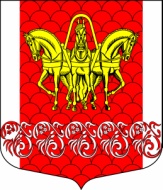 Совет депутатов муниципального образования
«Кисельнинское сельское поселение»Волховского муниципального района 
Ленинградской областитретьего созываРЕШЕНИЕот 08 апреля  2019 года № 18О внесении изменений в Решение Совета депутатов МО Кисельнинское СП от 24.12.2018 года № 36 «Об утверждении порядка и условий приватизации муниципального имущества муниципального образования «Кисельнинское сельское поселение» Волховского муниципального района Ленинградской области на 2018-2019 года»      В целях эффективного управления муниципальным имуществом, руководствуясь Федеральным законом от 06.10.2003 № 131-ФЗ «Об общих принципах организации местного самоуправления в Российской Федерации», Федеральным законом от 21.12.2001 № 178-ФЗ «О приватизации государственного и муниципального имущества», Уставом муниципального образования «Кисельнинское сельское поселение» Волховского муниципального района Ленинградской области, Положением о порядке управления и распоряжения муниципальным имуществом в муниципальном образовании «Кисельнинское сельское поселение» Волховского муниципального района Ленинградской области, утвержденным решением совета депутатов МО Кисельнинское СП от 23 декабря  2014 года  № 27, Совет депутатов  МО Кисельнинское СП Волховского муниципального района Ленинградской области решил:     1.Пункт 3 Перечня объектов и условия приватизации муниципального имущества муниципального образования «Кисельнинское сельское поселение» Волховского муниципального района Ленинградской области, подлежащих отчуждению в 2018-2019 годах, утвержденного Решением Совета депутатов МО Кисельнинское СП от 24.12.2018 года № 36, читать в следующей редакции:     2.Настоящее решение вступает в силу на следующий день после его официального опубликования в газете "Волховские огни" и подлежит размещению на официальном сайте МО Кисельнинское СП  www.кисельня.рф.     3. Контроль за исполнением настоящего решения возложить на постоянную  депутатскую комиссию по бюджету, налогам и экономическим вопросам.Глава муниципального образования «Кисельнинское сельское поселение»                                                 Киселёв В.В.3Здание Пожарно-го депо с земель-ным участкомЛенинградская обл, Волхов-ский   р-н, д. Кисельня, ул. Поселковая, д.60Кадастровый (или условный) номер здания:47:10:0117001:156.  Здание одноэтажное, КПД, S - 379,2 кв. м.   Кадастровый номер земельного участка: 47:10:0117002:122, S – 2467+/-17 кв.м., категория земель: земли населенных пунктов, разрешенное использование: для иных видов использования, характерных для населенных пунктов768 000,00Аукцион / оплата в течение 30 дней после заключения договора купли-продажи